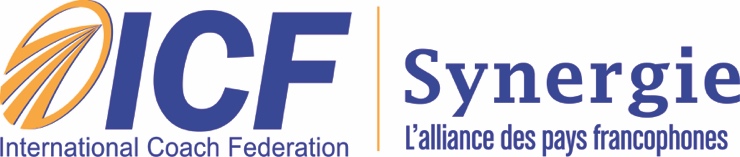 Candidature pour les Webinaires 2019-2020Orateur : Adresse e-mail :Téléphone (mobile) : Date(s) :   Veuillez mettre en gras vos dates disponibilités16 janvier 201920 février 201920 mars 201917 avril 201915 mai 201919 juin 201918 septembre 201916 octobre 201920 novembre 201918 décembre 201915 janvier 202019 février 2020Titre(s), diplôme(s), certificat(s), livre(s) (ex : Coach PCC, Formateur en, Master de, Maître praticien…): Bio de l’orateur : Titre du webinaire :  Durée du webinaire :  1hDescription du webinaire (min. 5 lignes) : Les compétences ICF concernées par le webinaire : Demande particulière de la part de l’orateur : Photo de l’orateur : Cher orateur, veuillez joindre en annexe de ce document une photo ‘paysage’ en haute définition pour la communication de votre webinaire à travers nos réseaux.Autorisation d’enregistrement : En complétant ce document, l’orateur autorise l’ICF Synergie à enregistrer le webinaire et à diffuser l’enregistrement à travers ses réseaux.